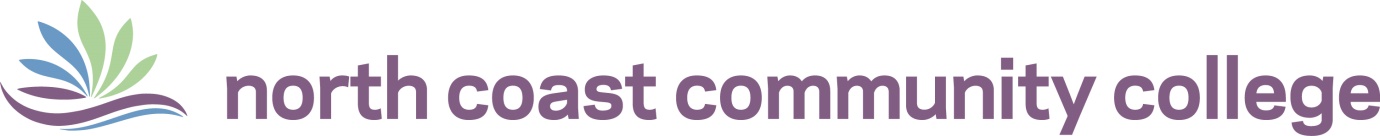 NCCC PURPOSE AND GUIDING PRINCIPLES:‘To enrich our community by providing learning opportunities for all’NCCC has embedded in its purpose the following guiding principles:•	To be flexible and responsive to client, employer and industry needs.•	To emphasise the enjoyment of the learning experience•	To assist with vocational opportunities and •	To empower students to participate in the community and workforce to their full potentialOur core values are:	 Integrity,	 Professionalism, 	Quality and 	Respect.ORGANISATIONAL PROFILENCCC is a community owned, not-for-profit organisation providing a broad range of educational experiences that support community, business and individual learning. NCCC is also a Public Benevolent Institution (PBI).As a registered training organisation (RTO 90029) we offer nationally recognised education and training. We also offer courses targeting marginalised and vulnerable groups.We offer an extensive scope of nationally accredited full qualifications, and sets of skills from Certificate I through to Certificate IV as well as many general interest courses. In 2017 we have expanded our offering of Workskills courses.We contextualise and deliver customised training programs within a broad range of industries, provide one-on-one training with a focus on support for those with special needs and/or barriers to employment and training.The college has been in operation for over thirty years and has held a respected position within the local community.  More recently the College has expanded its reach to include Ballina and Yamba.In its provision of services to individuals and the community NCCC works collaboratively through alliances and partnerships with a wide range of agencies, organisations and education bodies including Federal, State and Local Government, for profit and not-for-profit businesses and industry.  Effective relationships and alliances together with a strong connection to community are core values of NCCC.The NCCC is governed by a Board of Management drawn from the local community.